Single Board ComputerFull-sizew w w . i ei w or l d .c om PCIE-Q370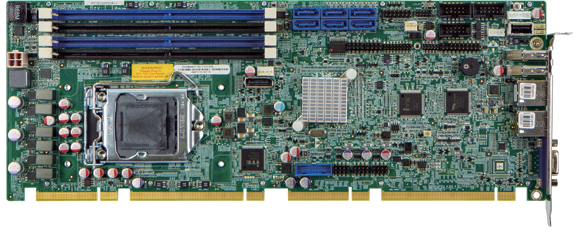 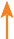 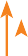 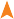 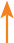 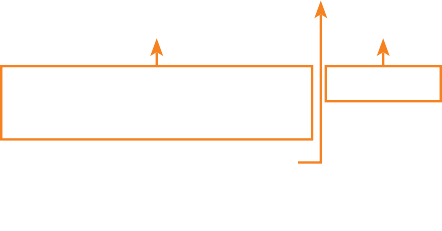 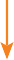 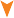 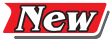 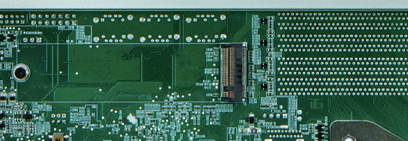 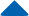 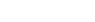 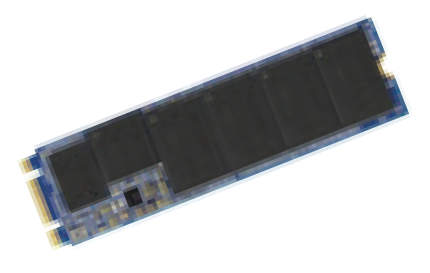 Full-size PICMG 1.3 CPU Card supports LGA1151 Intel® Core™ i7/i5/i3/ Pentium®/ Celeron® CPU per Intel® Q370, DDR4, VGA, DP, Dual Intel® PCIe GbE, SATA 6Gb/s, USB 3.1 Gen 1 (5Gb/s), M.2, HD Audio, Intel® AMT and RoHSDisplayPortFront PanelAudio 3 x RS-232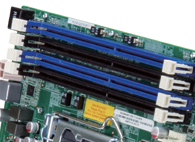 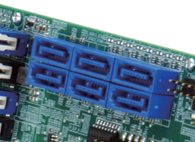 Dual-channel DDR4 2666MHz	6 x SATA 6Gb/sDIOKB/MSLGA 1151Intel ®Q370USB 2.0 RS-422/485USB 3.1Gen 1 LANVGASpecificationsCPU2 x USB 3.1 Gen 1	TPM6 x USB 2.0LGA1151 socket supports 8th generation Intel® Core® i7/i5/i3, Pentium® or Celeron® processorChipset Intel® Q370 MemoryFour 288-pin 2666MHz dual-channel DDR4 SDRAM unbuffered DIMMs support up to64GB BIOSAMI UEFI BIOSGraphic EngineIntel® HD Graphics Gen 9 Engines with Low power 16 execution unit, supports DX2015, OpenGL 5.X and OpenCL2.x, ES 2.0Display OutputDual display supported1 x VGA (up to 1920x1200@60 Hz)1 x DP (up to 4096 x 2304@60Hz) EthernetLAN1: Intel® I219LM PHYFeaturesPICMG 1.3 full-size CPU card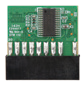 TPM 2.0 Support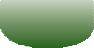 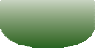 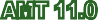 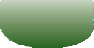 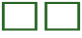 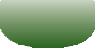 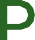 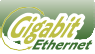 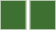 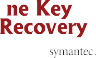 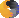 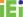 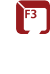 LAN2: Intel® I211-AT PCIe controller (Co-lay I210-AT) External I/O Interface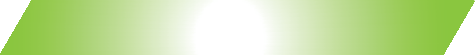 2 x USB 3.1 Gen 1 (5Gb/s) (Rear IO type A)x USB 2.0 (Type A 180°)Internal I/O Interface 1 x KB/MS (1x6 pin)1 x RS-422/485 (1x4 pin, P=2.0)x USB 3.1 Gen 1 (5Gb/s) (2x10 pin) 3 x RS-232 (2x5 pin, P=2.54)6 x SATA 6Gb/s (RAID 0/1/5/10 supported) 6 x USB 2.0 (2x4 pin, P=2.54)AudioSupport 7.1 channel HD audio by IEI AC-KIT-892HD kit Front Panelx Front panel (Power LED, HDD LED, Speaker, Power Button, Reset Button)LAN LEDx LAN LED (1x2 pin) TPM1 x TPM (2x10 pin)SMBus1 x SMBus (1x4 pin) I²C1 x I²C (1x4 pin)Expansion1 x M.2 M key1 x PCIe x16 & 4 x PCIe x1 signal via golden finger 4 x PCI signal via golden fingerWatchdog TimerSoftware programmable support 1~255 sec. system reset Digital I/O8-bit digital I/O (2x5 pin)Fan Connector1 x CPU smart fan (1x4 pin)1 x System smart fan (1x3 pin) Power SupplyAT/ATX power supplySupport AT/ATX mode ErP/EuP Compliant Power Consumption5V@3.12A, 12V@6.85A, 3.3V@1.13A, 5VSB@0.15A(4.0 GHz Intel® Core™ i7-8700K CPU with four 16 GB 2666 MHz DDR4 memory) Operating Temperature-20°C ~ 60°COperating Humidity5% ~ 95%, non-condensingDiemension: 338 mm x 126 mm Weight: GW: 1000g / NW: 500g CE/FCC compliantLGA1151 Intel® 8th Generation Core™ i7/i5/i3, Celeron® and Pemtium® processorsupportedDual-channel DDR4 2666MHzSupport VGA/HDMI and DP displayIntel® PCIe GbE with Intel® AMT 11.0 supportedSupport M.2 M key for storage (PCIe x4)Supports RAID 0, 1, 5, 10 function via SATA 6Gb/sPacking ListOrdering Information**By order production, MOQ: 1001 x PCIE-Q370-R10 single board computer1 x Mini jumper pack1 x SATA cable1 x QIG (Quick Installation Guide)Part No.DescriptionPCIE-Q370-R11Full-size PICMG 1.3 CPU Card supports LGA1151 Intel® Core™ i7/i5/i3/Pentium®/Celeron® CPU per Intel® Q370, DDR4, Dual Intel® PCIe GbE, USB 3.1 Gen 1 (5Gb/s), SATA 6Gb/s, VGA, DP, M.2, HD Audio, iAMT and RoHSPCIE-Q370-HDMI-R11**Full-size PICMG 1.3 CPU Card supports LGA1151 Intel® Core™ i7/i5/i3/Pentium®/Celeron® CPU per Intel® Q370, DDR4, HDMI, DP, Dual Intel® PCIe GbE, USB 3.1, SATA 6Gb/s, M.2, HDAudio, iAMT and RoHS19800-000075-RSPS/2 KB/MS cable with bracket, 220mm, P=2.032102-000100-200-RSSATA power cable, MOLEX 5264-4P to SATA15PAC-KIT-892HD-R107.1 channel HD Audio kit with Realtek ALC892 support dual audio streamsCF-1150SA-R10Special cooler kit for LGA1150, High-performance compatible, 95WCF-1150SB-R11Special cooler kit for LGA1150, High-performance compatible, 65WCF-1150SC-R20Special cooler kit for LGA1150, 1U chassis compatible, 65WCF-1150SE-R11Special cooler kit for LGA1150, high-performance compatible, 95WCF-1150SF-R10Special cooler kit for LGA1150, 1U chassis compatible, 54WSAIDE-KIT01-R10SATA to IDE/CF Converter board